Gary Caldwell, Mayor								              Robert W. Hites, Jr., Town Manager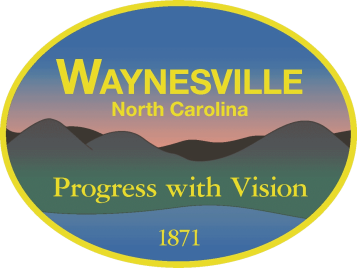 Julia Freeman, Mayor Pro Tem      				            		           William E. Cannon, Jr., Town Attorney	Clarence “Chuck” Dickson, AldermanJon Feichter, AldermanAnthony Sutton, AldermanTown of WaynesvilleStrategic Partner Funding RequirementsThe Town of Waynesville appropriates funding to non-profit strategic partner agencies that provide public services and programs to the citizens of Waynesville.  Funds shall be appropriated for public purposes only.  To be eligible for funding, agencies must provide verification of IRS tax-exempt status and complete the application fully, with all required attachments included.  Agencies seeking utility assistance or other in-kind services of value from the Town, in lieu of cash appropriation, must also complete the attached application. Special Appropriations are made for one year only and the amount granted, if any, may be less than the amount requested.  Decisions regarding funding are made by the Board of Aldermen as part of the Town’s annual budget process, which begins in January and concludes on June 30.  The Town’s fiscal year begins on July 1.  Any non-profit organization requesting funding from the Town of Waynesville for fiscal year 2021-2022 is required to submit a completed application, no later than March 26, 2021.  The request for funding should be made using the attached application form and must include an explanation of how the organization’s work and these funds benefit the citizens of the Town of Waynesville.   A complete application is required for consideration for funding or in-kind assistance.Agencies applying for funding for multiple programs or in separate categories may submit the multiple requests as a single application, with one set of attachments, provided that the application includes a separate program description page for each program, activity or amount requested.At its discretion, the Town may consider applications from organizations whose IRS status is pending or not directly applicable, in which case the applicant must stipulate a non-profit fiscal agent to act responsibility on its behalf.NEW Requirement-agencies which have traditionally received utility assistance or event sponsorships without submitting an application will no longer be eligible for financial assistance without submitting required paperwork.Once completed and signed, funding applications should be mailed to Administrative Services, Town of Waynesville, Post Office Box 100, Waynesville, NC 28786, or emailed to jfowler@waynesvillenc.gov.Organizations will be notified in July 2021 as to whether or not funding has been awarded.  Grant payments are usually mailed to each awardee in late August and January.If awarded a grant for a specific program/event/activity, applicant must acknowledge the Town of Waynesville as a contributor, or co-sponsor in all related print and electronic media.   Agencies whose applications are incomplete, will not be considered for funding during the current cycle.  Questions about the requirements or the application process may be directed to Jesse Fowler, Assistant Town Manager at 828-452-2491 or via email at jfowler@waynesvillenc.gov. FY 21-22 Application for Strategic Partner Funding from the Town of WaynesvilleDeadline:  March 26, 2021Organization Name:										Organization Mailing Address: 									 ______________________																		Organization Physical Address: 									______________________________________________________________________________________Main Phone Number & Web Address: 								Primary Contact Person: 										Contact Phone:  				      Email: _________________________________________Please use the following check list to ensure your application is complete:	  Copy of IRS determination letter, verifying 501(c) 3 or similar tax exempt status	  List of the Agency’s current Board of Directors and Staff	  Number of times the board met during the previous year 	 (Must be four or greater) 	  Copy of minutes of the board meeting where the annual budget was adopted	  Copy of the current agency budget (if requesting general operating funds)_______	  Program/activity description and budget for which grant funds are requested.	  Copy of the most recent financial statements (if  requesting $5,000 or less)	  Copy of the most recent Audited Financial Statements (if requesting greater than $5,000)_______	  Copies of agency’s  promotional materials, brochures, or other supporting documentation (if available)Total Amount of Funding requested in FY21-22:	$___________________________(If the request is for more than one program or activity, please submit a separate program description sheet for each request)Describe the primary mission/work of the applicant agency:.  Program Description-FY 21-22(attach program description page for each separate grant request)Name of Program or Activity for which funds are requested__________________________________________ Amount of Funding requested:	$____________________Type of funding requested:	_____ General Operating Funds	_____ Capital Contribution – 1 year				_____  Program Funds		_____  Capital Contribution-multiyear				_____ Event Sponsorship		_____ Utility Assistance (account credit)				_____ Other (please specify)_________________________________________Describe program or activity in detail, and specify how town funds will be used: (Attach additional pages as necessary): How many citizens of the Town of Waynesville will be served or impacted by the program described above? ____________________________________Certificate of ApplicantI certify that the information contained herein is true and accurate to the best of my knowledge.  I further certify that any town funds received will be expended only for the public purposes as described herein, in accordance with state statutes and Town of Waynesville policy, and acknowledge that failure to use funds in the manner proscribed, will result in immediate forfeiture of town funds and ineligibility to apply for future appropriations from the Town of Waynesville.Signature_____________________________________________________Date___________________________